_________________________________________________________________________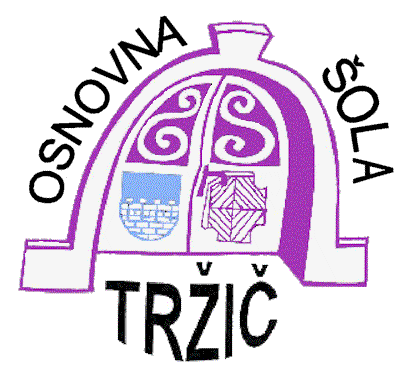 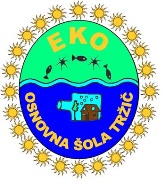 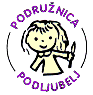 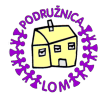 Tržič, 15.9.2009ZAPISNIK 1. SEJE ŠOLSKEGA SKLADA OŠ TRŽIČZ DNE 15.9.2009Sejo smo pričeli ob 18.00.Prisotni: Stanislav Grum, ravnatelj, Alojzija Lukač, Irena Rožič Šter, Lea Torkar, Irena Žnidarič vsi iz OŠ TRŽIČ, Gregor Podrekar, Natalija Švab, Martina Klemenčič vsi predstavniki staršev.Dnevni red: Plan dela šolskega sklada.Razno.Ad 1) Ravnatelj OŠ TRŽIČ je pozdravil vse prisotne, ki so se udeležili 1. seje šolskega sklada. Sledilo je konstituiranje Upravnega odbora sklada, in sicer je bil podan predlog, da se za predsednico izbere gospo Martino Klemenčič. Člani so  soglasno z dvigom rok izvolili predsednico Upravnega odbora sklada MARTINO KLEMENČIČ (predstavnico staršev). Za njeno namestnico je bila predlagana Lea Torkar, ki je bila prav tako soglasno potrjena z dvigom rok.Upravni odbor sklada sestavljajo člani:Stanislav Grum, ravnatelj, Alojzija Lukač, Irena Rožič Šter, Irena Žnidarič, Gregor Podrekar, Natalija Švab.Ravnatelj Stanislav Grum je predlagal spremembo 17. člena Pravilnika šolskega sklada, in sicer je predlagal, da bi tudi sam rad sodeloval na vseh sejah in bil član Upravnega odbora sklada.Sklep 1: Ravnatelj Stanislav Grum je predlagal spremembo 17. člena Pravil šolskega sklada in sicer se 2. stavek besedila 17. člena spremeni tako, da se glasi: Upravni odbor sklada sestavlja:pet predstavnikov šole, ki jih predlaga Svet šole,trije predstavniki staršev, ki jih predlaga Svet staršev.Računovodkinja Irena Rožič Šter bo pripravila čistopis besedila in ga posredovala Sergeji Osredkar (objava na spletni strani šole) in objavila na oglasni deski.Predsednica je prebrala Pravila šolskega sklada.Sklep 2: Upravni odbor je sprejel Pravila šolskega sklada.Vsi prisotni so podali predloge za letni program dela. Predlagane sta bili dve akciji za zbiranje finančnih sredstev, in sicer zbiralna akcija papirja (v začetku oktobra, termin bo odvisen od vremena) in novoletni bazar (decembra).Sklep 3: Upravni odbor se je strinjal, da se finančna sredstva iz omenjenih dveh akcij zbirajo na račun šolskega sklada. Poleg tega je podal predlog da se za zbiranje materialnih sredstev pripravijo prošnje za podjetja in se potrebni material za delavnice zbere preko sklada in se s tem zmanjša finančni vložek.Upravni odbor je razpravljal o možnostih, kako predstaviti šolski sklad, da bo čim bolj prepoznaven staršem in širši okolici v Tržiču. Podanih je bilo več predlogov: spletna stran, objave v glasilu Tržičan, zgibanka. Podan je bil tudi predlog, da se šolski sklad predstavlja na nekaterih občinskih prireditvah v Tržiču.Sklep 4: Gregor Podrekar je predlagal, da bo oblikoval zgibanko za boljšo prepoznavnost sklada in sam prispeval cca 1200 komadov. Zgibanke bodo namenjene staršem in se bodo delile na različnih prireditvah, kjer bo prisoten tudi šolski sklad in kot priloga prošnji podjetjem.Ravnatelj je predlagal, da bi v bodoče poskušali zbirati finančna sredstev tudi preko šolskih prireditev, s tem, da bi vsak učenec plačal 1 € za šolsko prireditev, denar pa bi se zbiral v šolski sklad.Sklep 5: Predlog ravnatelja v tem šolskem letu še ne bomo realizirali, o tem bomo razpravljali pri pripravi načrta za naslednje šolsko leto.Sklep 6: V nadaljevanju je upravni odbor opredelil namen delovanja šolskega sklada, in sicer se bodo sredstva zbrana na računu šolskega sklada namenila za:a.) pomoč otrokom v stiski ( za nakup potrebščin, za kritje stroškov kosila, za tabore in šole v naravi, otroci s posebnimi potrebami (specialni pripomočki za učenje in bivanje v šoli);b) tekmovanja (prijavnine za tekmovanja, prevozi, raziskovalna dejavnost);c) prosti čas s šolo (nabava materiala za pestrejši pouk; zbiranje materialnih sredstev za izvedbo delavnic Tedna vseživljenjskega učenja in drugih dejavnosti).Na koncu je bilo podanih še nekaj predlogov s katerimi bi sklad pridobival sredstva oz. bi jih organiziral: zbiranje kartuš, zamaškov. Sklep 7: Obe akciji bo potrebno še malo bolj konkretno doreči in preveriti možnosti za izvedbo.Podan je bil predlog, da bi v okviru sklada potekala akcija »Podarim igračo, ki je ne potrebujem!«Sklep 8: O podanem predlogu bomo še razpravljali.Razpravljali smo o postopku za pridobitev pomoči iz šolskega sklada in vlogi ter kriterijih za dodeljevanje sredstev. Sklep 9: Ker je sklad šele pričel z delovanjem, bo v letošnjem šolskem letu 2009/2010 prioriteta zbiranja sredstev na račun.  Na naslednjih sejah pa se bomo lotili oblikovanja kriterijev za dodelitev sredstev.Sklep 10: Naslednji sklic bo po prvi zbiralni akciji papirja, ko bo sklad prejel prva sredstva. Do takrat bo gospod Podrekar pripravil tudi osnutek zgibanke za predstavitev šolskega sklada.Seja je bila zaključena 19.45.Zapisnik zapisala:						Overovitelji zapisnika:Lea Torkar							Gregor Podrekar								Martina Klemenčič								predsednica